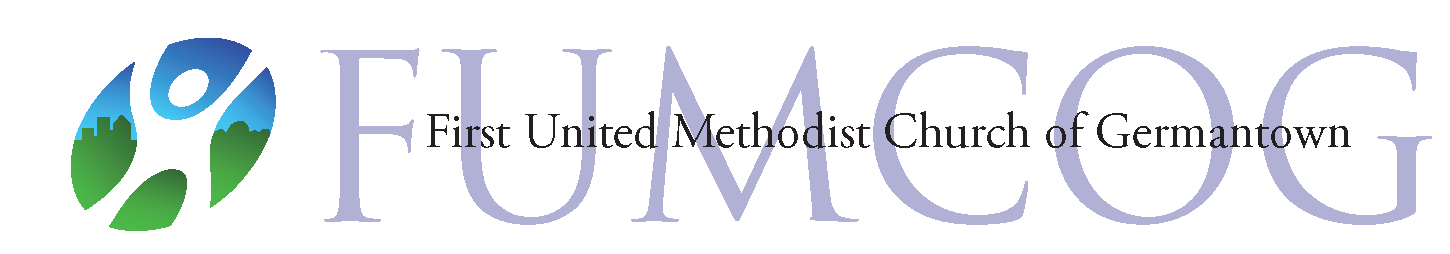 FAMILY REGISTRATION FORM 2019-2020Please complete and return to the main office or Gabe Lopez. Thank you.Family’s Last Name ___________________________________________________________________Parent 1 or Guardian’s Name  ____________________________________________________________Address  ______________________________________________________________________	Home phone  ___________________  		Cell phone  _____________________________E-mail  ________________________Parent 2 or Guardian’s Name  ____________________________________________________________Address  ______________________________________________________________________	Home phone  ___________________  		Cell phone  _____________________________E-mail  ________________________If other than parent, who brings the child(ren) to church? ______________________________________	Contact information [phone/e-mail]: ________________________________________________Emergency contact during church school class:	 Parent or caregiver will usually be in the church	 Other:Information about children and youth:Name  ______________________________________	Birth date ________________________		School ______________________________________   Grade in school 19-20 ______________ 	Child’s special interests or activities: ________________________________________________	Allergies, sensitivities, special medical conditions, other: ________________________________…………………………………………………………………………………………………………..……Name  ______________________________________	Birth date ________________________		School ______________________________________   Grade in school 19-20 ______________ 	Child’s special interests or activities: ________________________________________________	Allergies, sensitivities, special medical conditions, other: ________________________________……………………………………………………………………………………………………………..…Name  ______________________________________	Birth date ________________________		School ______________________________________   Grade in school 19-20 ______________ 	Child’s special interests or activities: ________________________________________________	Allergies, sensitivities, special medical conditions, other: ________________________________…………………………………………………………………………………………………………..……Volunteering: We parents / guardians can help by:Teaching or substituting in:Preschool – KindergartenGrades 1 - 5Grades 6 – 8Young Adult (Grade 9 – College)QUEST (11 AM)Would you help in the nursery when our professional staff is unavailable?  Yes / No Helping with special activitiesProviding food Driving on special tripsHelping a class prepare Linger LunchAssisting with special events, like the Easter Egg huntOther?